Objednávka č. 5599  Lékárna MMN, a.s. veřejnost 
, Metyšova 465, 514 01 Jilemnice 
IČ:05421888, DIČ:CZ05421888, IČZ:67346000 Lékárna MMN, a.s. veřejnost	Dodavatel: ViaPharma s.r.o.VEREJNOST Metyšova 465, 514 01 Jilemnice IČO:05421888	Nadrazni 344/23, 15000 Praha 5 
DIČ:CZ05421888		DIČ:CZ14888742 Č. ú.:000115-3453310267/0100		FAX: Externí č. obj.	20210824 SUKLNázev		Forma	Objednáno	Potvrzeno 229139ADAFIN	5MG TBL FLM 100		11 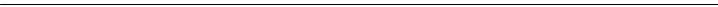 247147ADVANTAN	1MG/G CRM 1X15G	0	0 28839AERIUS 0,5 MG/ML	POR SOL 1X120ML+LZ	6BAL	0 
28837AERIUS 0,5 MG/ML	POR SOL 1X60ML+LZ	6BAL	0 127532AFITEN 10 MG	POR TBL NOB 30X10MG	3	0 230398AGAPURIN	400MG TBL PRO 100	2	2 Alfalex rektální mast 25g		3SET3 125526APO-IBUPROFEN 400MG	TBL 100X400MG	0BAL0 116436APO-PANTO 40	POR TBL ENT 100X40M	0BAL0 AROMATICA MESICKOVA MAST	100ML				2BAL					2 
225111ATORVASTATIN ACTAVIS				20MG TBL FLM 98					3					3 66046AULIN GEL			DRM GEL 1X100GM/3GM				1BAL				1 500934AZARGA				10MG/ML+5MG/ML OPH GTT SUS 3X5ML					2BAL					0 Batavan Krém na nohy 150ml s včelím voskem						1KS					0 
76152BATRAFEN			LIQ 20ML				8BAL				0 76150BATRAFEN KREM			DRM CRM 1X20GM/200M				0BAL				0 19757BELODERM			UNG 30GM 005%				3BAL				3 231688BETALOC SR				200MG TBL PRO 30					3					3 231692BETALOC ZOK				200MG TBL PRO 100					2					2 191730BIOFENAC 100 MG POTAHOVANE TABL				POR TBL FLM 60X100M				10BAL				10 189079CALCICHEW D3 LEMON 400 IU				POR TBL MND 60					5BAL					5 164888CALTRATE 600 MG/400 IU D3 POTAH				POR TBL FLM 90				20BAL					0 CANDYS 10ML SLADIDLO SE SUKRALO	ZOU					6BAL				0 
195484CARAMLO 10 MG/16 MG TABLETY				POR TBL NOB 28					3BAL					0 213105COLTOWAN				10MG TBL NOB 30					2					0 200408COMBIGAN				OPH GTT SOL 1X5ML					4BAL					4 176921CONDROSULF 400				POR CPS DUR 180X400					3BAL					3 COSMOS náplast Klasická textilní 1mx6cm					10KS				10 
CURAPROX CS 1560 SOFT ZUB.KARTA	V BLISTRU		0BAL					0 
CURAPROX CS 3960 SUPER SOFT ZUB	3KS					0BAL				0 
10754DEPO-PROVERA			INJ SUS 1X1ML STR				3BAL				0 231714DEXOKET				25MG TBL FLM 10 II					3BAL					3 75631DICLOFENAC AL RETARD			TBL OBD 20X100MG				5BAL				0 3645DIMEXOL		TBL 30X200MG			0BAL			0 
235193DOXAZOSIN MYLAN				4MG TBL PRO 98					2					2 32953DOXYHEXAL TABS			POR TBL NOB 10X100M				7BAL				7 59893EGILOK 100MG			TBL 60X100MG				0BAL				0 177296EGIRAMLON 10 MG/10 MG				POR CPS DUR 90					2BAL					0 107189ELMETACIN				DRM SPR SOL 1X100ML					3BAL					3 191104EMANERA				40MG CPS ETD 30 II					0					0 201701EMOXEN GEL				DRM GEL 50GM					3KS					3 97026ENELBIN 100 RETARD			TBL 50X100MG				2BAL				0 10502ENTEROL			POR CPS DUR10X250MG				5BAL				5 130719ESPUMISAN KAPKY 100 MG/ML				POR GTT EML 1X30ML					5BAL					0 I26050UA#351	Strana 1	24.8.202116:00  Lékárna MMN, a.s. veřejnost 
, Metyšova 465, 514 01 Jilemnice 
Objednávka č. 5599	IČ:05421888, DIČ:CZ05421888, IČZ:67346000 SUKLNázev		Forma	Objednáno	Potvrzeno 
29740EUCREAS 50 MG/1000 MG	POR TBL FLM 60		20BAL		0 
72928EXODERIL	SOL 1X10ML/100MG			0BAL		0 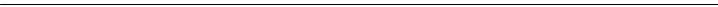 173500FENISTIL				1MG/ML POR GTT SOL 1X20ML					0KS					0 
5006844FILM OCHRANNÝ CONVACARE					UBROUSKY, 100 KS						1BAL						0 
FOX SPORT TAPE tejpovací páska standardní 5cmx10m						1KS						1 
1069FUNGICIDIN LECIVA		UNG 1X10GM			3BAL			3 
56812FURORESE 250			POR TBLNOB100X250MG			10BAL			10 
112659GLYCLADA 30 MG TABLETY S RIZENY				POR TBL RET 90X30MG					0BAL					0 
GS Condro DIAMANT tbl.100+50 dárek 2020 ČR/SK						1BAL					0 
Gynex bylinný koncentrát 30 ml						1KS						0 
25594HUMALOG MIX50 100 IU/ML			INJ SUS 5X3ML/300UT				0BAL				0 
207900IBALGIN				600MG TBL FLM 30				10					0 
93724INDOMETACIN 100 BERLIN-CHEMIE			RCT SUP 10X100MG				0BAL				0 
INDULONA Vyživující tělo.mléko VZÁCNÉ OLEJE 400ml						1KS						0 
194611INVOKANA				300MG TBL FLM 100X1					2BAL					2 
JANCUV CAJ LEDVINOVY	HER 20X1.5G	0BAL					0 
238192KERASAL				50MG/G+100MG/G UNG 50G					2KS					0 
76653KETONAL FORTE			POR TBL FLM 20X100M				3BAL				0 
19571LAGOSA			DRG 100X150MG				0BAL				0 
LEROS BABY CAJ PRO KOJICI MATKY	HER 20X1.5G	0BAL					0 
LEROS BABY DETSKY CAJ BYLINNY	HER 20X1.8G	2BAL					2 
LEROS MEDUNKA	HER 20X1G	3BAL					3 
LEROS NATUR DETOX CIST.CAJ	HER 20X1.5	3BAL					3 
218236LOCOID 0,1%				CRM 30GMX1MG/GM					3					3 
128710LUSOPRESS				POR TBL NOB 98X20MG					7BAL					7 
16593MALTOFER FOL TABLETY			POR TBL MND 30				0BAL				0 
145847MERTENIL 20 MG POTAHOVANE TABLE				POR TBL FLM 30X20MG					0BAL					0 
94804MODURETIC			TBL 30			30BAL				0 
MoliCare Skin Ochr. krém se zinkem 200ml(Menalind)						2KS						2 
246472MONOPOST				50MCG/ML OPH GTT SOL MDC 					6						6 
107944MUSCORIL INJ				INJ SOL 6X2ML/4MG					3BAL					3 
NASADEC NA BERLE C.3						5BAL					5 
58408NASOBEC			SPR NAS 200X50RG				0BAL				0 
30959NEUROMAX FORTE			POR TBL FLM 20				0BAL				0 
55824NOVALGIN INJEKCE			INJ SOL 5X5ML/2.5GM				5BAL				5 
Nutridrink akční balíček 7+2 ks						3BAL					3 
218085OROFAR				1MG/1MG PAS 24					4BAL					4 
Ostropestřec mariánský Orig.byl.kap.50 ml Dr.Popov						3KS						0 
223055OZEMPIC				1MG INJ SOL 1X3ML+4J					6BAL					6 
PARGAVIT VITAMIN C MIX PLUS	TBL.120			2BAL					0 
86616PENTASA SLOW RELEASE TABL.500MG			TBL RET 100X500MG-B				4BAL				0 
2963PREDNISON 20 LECIVA		TBL 20X20MG(BLISTR)		10BAL		10 
122690PRESTARIUM NEO COMBI 5MG/1.25MG				POR TBL FLM 90					0BAL					0 
PROENZI 3+	TBL 180			2BAL					2 
5004824PRONTOSAN WOUND IRRIGATION SOLUTION					ROZTOK NA AKTIVNÍ ODSTRANĚNÍ BIOFILMU, 						2BAL						2 
20031RAWEL SR			POR TBL PRO 30X1.5M				2BAL				2 
149251RENVELA 800 MG				POR TBL FLM 180X800MG					6BAL					6 
76380RHEFLUIN			TBL 30			50BAL				0 
193815RYZODEG				100U/ML INJ SOL PEP 5X3ML				15				15 
5000760SÁČEK URINÁLNÍ SUP 20 V2					2000 ML, DOLNÍ VÝPUST-KŘÍŽOVÁ, PÁSEK, 1 				10BAL						0 
SENSODYNE F FLUORID ZUBNI PASTA	75ML				2BAL					2 
SENSODYNE REPAIR PROTECT WHITEN	75G					2BAL					2 
94948SEROPRAM 20MG			TBL OBD 28X20MG				5BAL				5 
Slinivkový 20 n.s. GREŠÍK Devatero bylin						2						0 
93018SORTIS 20 MG			POR TBL FLM 100X20M			10BAL			10 
223560SPERSADEX COMP.				5MG/ML+1MG/ML OPH GTT SOL 1X5ML II					3						0 
162243STOPTUSSIN				POR GTT SOL 1X50MLP					5BAL					5 
238041STREPSILS POMERANČ S VITAMINEM C				PAS 24					3BAL					3 I26050UA#351	Strana 2	24.8.202116:00  Lékárna MMN, a.s. veřejnost 
, Metyšova 465, 514 01 Jilemnice 
Objednávka č. 5599	IČ:05421888, DIČ:CZ05421888, IČZ:67346000 SUKLNázev		Forma	Objednáno	Potvrzeno 
SUNARKA DETSKY SNACK JAHODOVA	SRDICKA 50G		2BAL		2 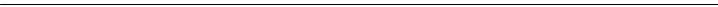 192769SUNYA			POR TBL OBD3X21			0BAL			0 
SUPERZELEZO	TBL 30				1BAL				1 
226695SURGAM LÉČIVA			300MG TBL NOB 20			6				0 
234220TARKA			180MG/2MG TBL RET 98			2				0 
234221TARKA			240MG/4MG TBL RET 98			5				0 
158198TELMISARTAN SANDOZ 80 MG			POR TBL NOB 100X80M			0BAL			0 
5007670TENA BED PLUS WINGS SECURE ZONE 180X80				PODLOŽKY ABSORPČNÍ SE 				1				0 
5007606TENA LADY EXTRA				VLOŽKY ABSORPČNÍ,522ML,20KS			10BAL			10 
61238THEOPLUS		TBL 30X300MG		2BAL		0 
201642THROMBOREDUCTIN 0,5 MG			POR CPS DUR 100X0.5			2BAL			2 
225175TOBREX			3MG/ML OPH GTT SOL 1X5ML			0				0 
193826TRESIBA 200 JEDNOTEK/ML			SDR INJ SOL 3X3ML FLEXTOUCH		10BAL		10 
226453URSOSAN FORTE			500MG TBL FLM 100			2				2 
210190XULTOPHY			100U/ML+3,6MG/ML INJ SOL 3X3ML		10BAL		10 
12770YAL		SOL 2X67.5ML		2BAL		0 Celková předpokládaná NC bez DPH:	 114 540,10 Kč I26050UA#351	Strana 3	24.8.202116:00 